Unit 2 Lesson 16: Día 3 de centrosWU Conversación numérica: Resta (Warm up)Student Task StatementEncuentra mentalmente el valor de cada expresión.1 Conozcamos ”Captura cuadrados: Resta hasta 10”Student Task Statement2 Centros: Momento de escogerStudent Task StatementEscoge un centro.Historias matemáticas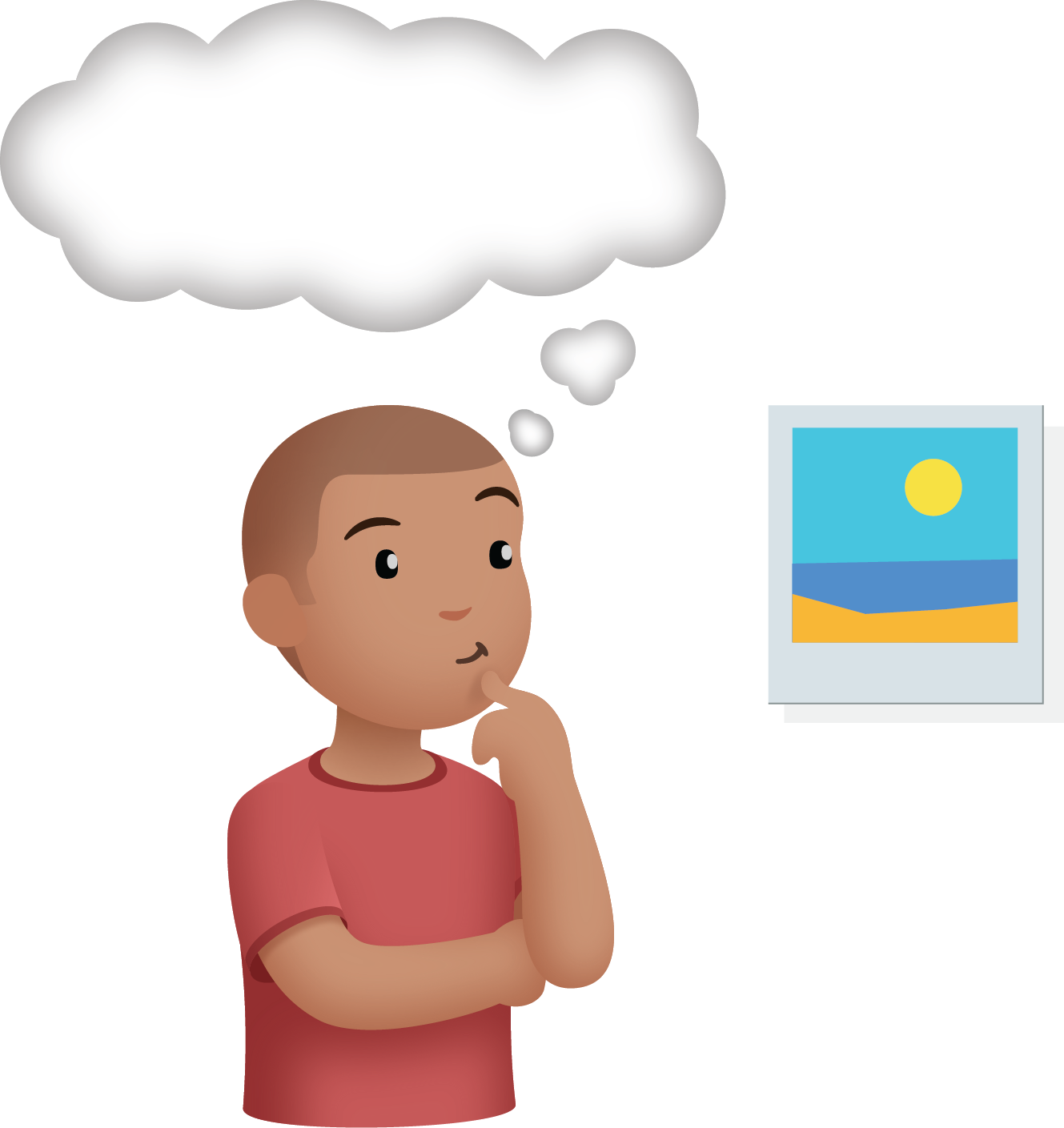 Revuelve y saca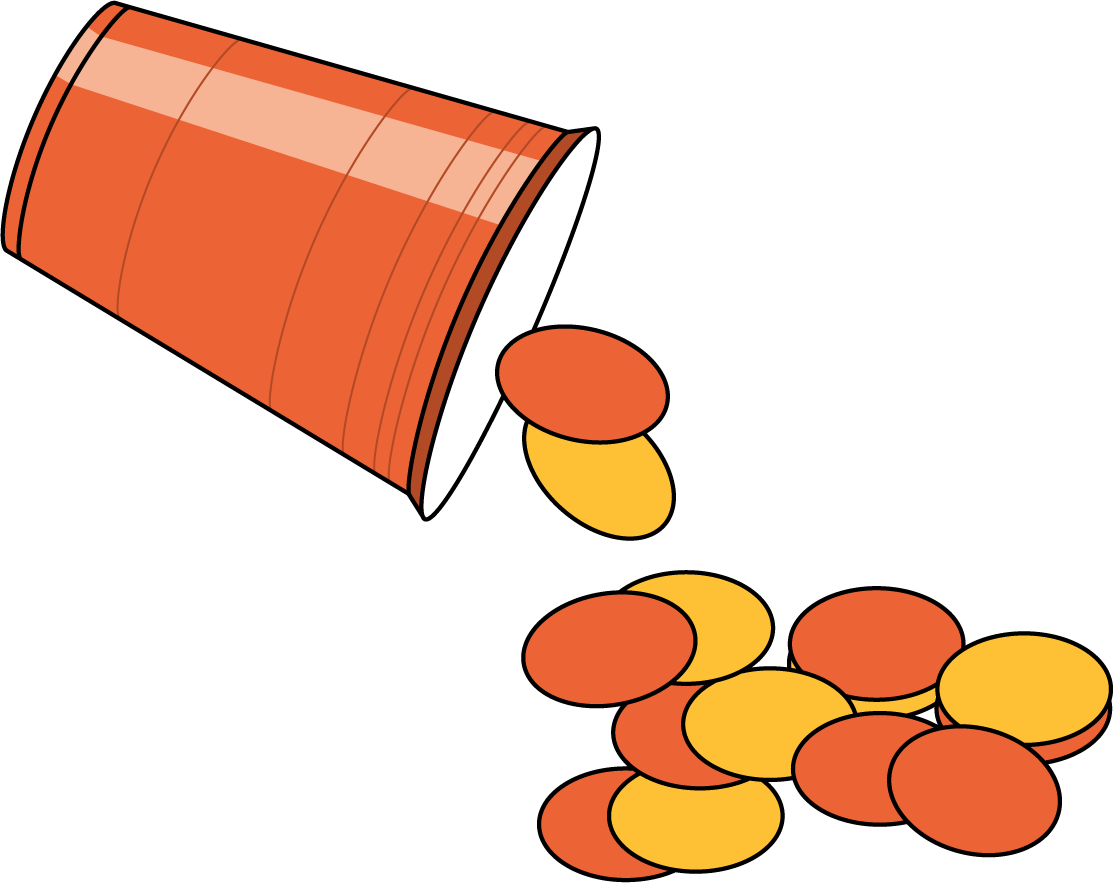 Qué hay a mis espaldas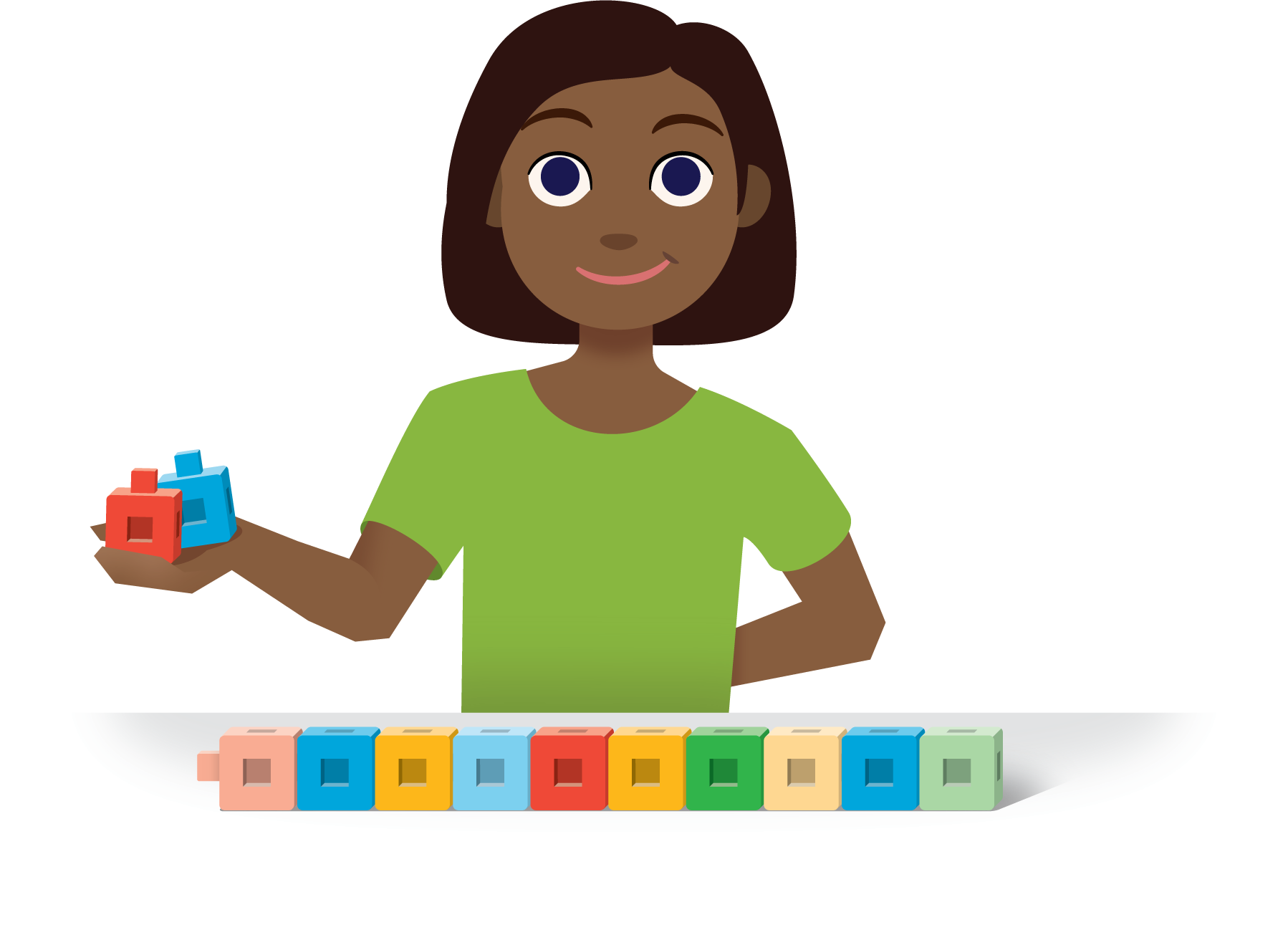 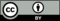 © CC BY 2021 Illustrative Mathematics®